PROGRAMA DE COOPERACIÓN PARA LA FORMACIÓN DE RECURSOS HUMANOS EN LA ASOCIACIÓN ESTRATÉGICA GLOBAL ENTRE MÉXICO-JAPÓN en su edición 48Solicitud Estancia Técnica NacionalI.- Datos generalesNombre: ___________________________________________________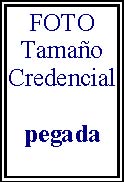 Apellido: ___________________________________________________Sexo: ____________________  Fecha de Nacimiento _________________ Estado civil: ____________________  Nacionalidad: _________________ 
Lugar de nacimiento:País: ___________________________      Prefectura: ________________       Ciudad: _____________________Para el caso de que ya visitó México, favor de especificar el(los) periodo(s), el (los) lugares y los motivos:II.- Domicilio donde reside actualmente el aspiranteIII.- Estancia a realizar en México IV.- Antecedentes académicos V.- Antecedentes profesionales VI.- Datos de familiar para contacto de emergenciaNOTA. Esta solicitud deberá ser llenada electrónicamente y escaneada en archivo PDF no mayor a 2Mb.Calle: ______________________________________  No. _______________ Int. ___________Colonia _______________________________________   Código Postal _________________Prefectura  __________________________________ Ciudad __________________________Villa o distrito _________________________________________________________Teléfono ____________________________________   Fax ____________________________Correo electrónico (personal, que no sea de trabajo) ______________________________Tipo: Idioma español* (  ), Estudiante (  ), Proyecto de investigación (  )    * En caso de realizar estudios del idioma Español no completar el resto de este apartado (III)Nivel académico:  Licenciatura ( ), Especialidad ( ), Técnicos ( ), Maestría ( ), Doctorado ( )                        Posdoctorado ( )Programa a estudiar: _________________________________________________________Institución:  ________________________________________________________________Dirección:  ____________________________________________________ Ciudad: ___________________ Estado: _______________________Periodo de estudios: __________________________Nombre y cargo de la persona con quién se contactó: _____________________________Correo electrónico: _____________________________Máximo nivel de estudios realizados: Primaria( ), Secundaria( ), Bachillerato( ), Bachillerato tecnológico( ), Profesional( )Nombre de dichos estudios: _________________________________________________Institución  _______________________________________________________________Fecha de terminación ___________________Nivel de español: Hablado :   Básico (  )  Intermedio (  )  Avanzado (  )                              Escrito  :   Básico (  )  Intermedio (  )  Avanzado (  )Nivel de ingles:   Hablado :   Básico (  )  Intermedio (  )  Avanzado (  )                             Escrito  :   Básico (  )  Intermedio (  )  Avanzado (  )13.- Último/actual puesto de trabajo: ______________________________________________    Nombre de la empresa o institución: __________________________________________    Tipo de Institución: Pública ( ) ó Privada ( )     Descripción de funciones y/o tareas: _________________________________________    Fecha de inicio: __________________Fecha de término: __________________________Nombre _________________________________ Parentesco ______________Domicilio del familiar _____________________________________________________________________________________________________________________________Teléfono __________________________________   Fax _______________________Correo electrónico _____________________________________________________________Lugar, fecha y firma del aspirante